L.I:- To be able to compare fractions.I will be successful if…I can find the equivalent denominator.I can represent my fractions as images.I can compare greatest and smallest.I can explain my work.Try it!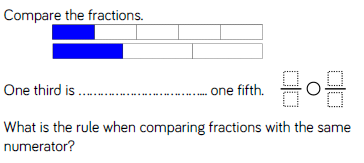 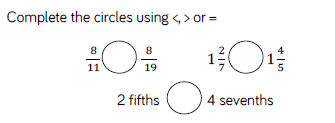 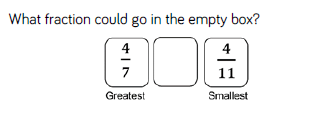 Apply it!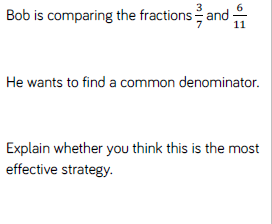 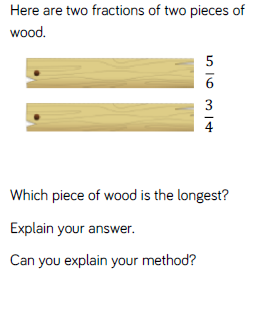 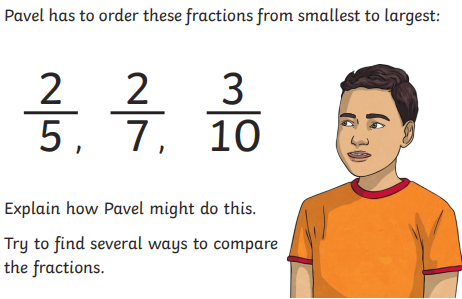 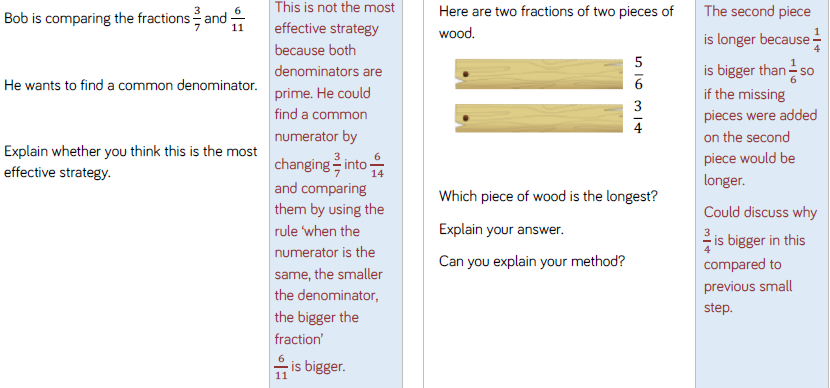 